Technical working party for agricultural cropsForty-Second Session
Kyiv, Ukraine, June 17 to 21, 2013Revised draft agendaDocument prepared by the Office of the Union1.	Opening of the session2.	Adoption of the agenda (document TWA/42/1 Rev.)3.	Short reports on developments in plant variety protection(a)	Reports from members and observers (document TWA/42/28 Prov.)(b)	Reports on developments within UPOV (documents TWA/42/27 and TWA/42/27 Add.)4.	Molecular techniques (document TWA/42/2)TGP documents (documents TWA/42/3 and TWA/42/3 Add.)Revision of TGP documentsTGP/7:	Development of Test Guidelines 	Revision of document TGP/7: Additional Standard Wording for Growing Cycle for Tropical Species (document TWA/42/9)Revision of document TGP/7: Source of Propagating Material (document TWA/42/10)Revision of document TGP/7: Indication of Growth Stage in Test Guidelines (document TWA/42/11)	Revision of document TGP/7: Providing Illustrations of Color in Test Guidelines (document TWA/42/12)Revision of document TGP/7: Presence of Leading Expert at Technical Working Party Sessions (document TWA/42/13)TGP/8:	Trial Design and Techniques Used in the Examination of Distinctness, Uniformity and Stability Revision of document TGP/8: Part I: DUS Trial Design and Data Analysis, New Section: Minimizing the Variation due to Different Observers (document TWA/42/14)Revision of document TGP/8: Part II: Selected Techniques Used in DUS Examination, Section 3: Method of Calculation of COYU (document TWA/42/15)Revision of document TGP/8: Part II: Selected Techniques Used in DUS Examination, Section 10: Minimum Number of Comparable Varieties for the Relative Variance Method (document TWA/42/16)Revision of document TGP/8: Part II: Selected Techniques used in DUS Examination, New Section: Examining DUS in Bulk Samples (document TWA/42/17)Revision of document TGP/8: Part II: Selected Techniques Used in DUS Examination”, New Section: Data Processing for the Assessment of Distinctness and for Producing Variety Descriptions (document TWA/42/18)Revision of document TGP/8: Part II: Selected Techniques Used in DUS Examination, New Section: Guidance of Data Analysis for Blind Randomized Trials (document TWA/42/19)Revision of document TGP/8: Part II: Selected Techniques Used in DUS Examination, New Section: Examining characteristics using image analysis (document TWA/42/20)(viii)	Revision of document TGP/8: Part II: New Section: Statistical Methods for Visually Observed Characteristics (document TWA/42/23 Rev.)TGP/14:	Glossary of Terms Used in UPOV DocumentsRevision of document TGP/14: Section 2: Botanical Terms, Subsection 3: Color, Definition of "Dot" (document TWA/42/21)6.	Variety denominations (document TWA/42/4)7.	Information and databases(a)	UPOV information databases (document TWA/42/5 Rev.)(b)	Variety description databases (documents TWA/42/6, TWA/42/25)(c)	Exchangeable software (document TWA/42/7)(d)	Electronic application systems (document TWA/42/8)8.	Uniformity assessment(a)	Assessing uniformity by off-types on the basis of more than one sample or sub-samples (document TWA/42/22)(b)	Testing Uniformity of Apple Varieties Arising from Mutation (document TWA/42/26)9.	Experiences with new types and species (oral reports invited)10.	Matters to be resolved concerning Test Guidelines adopted by the Technical Committee (if appropriate)11.	Discussion on draft Test Guidelines (Subgroups)Adlay (Coix ma-yen Roman.) (document TG/COIX(proj.3))Adzuki/ Red bean (Vigna angularis) (document TG/ADZUK(proj.2))*Cassava (Manihot esculenta Crantz.) (documents TG/CASSAV(proj.4) (rev.) and TWA/42/30)Elytrigia (Elytrigia elongata (Host) Nevski, Agropyron elongatum (Host) P. Beauv., Elymus elongatus (Host) Runemark) (document TG/ELYTR(proj.3))*Groundnut (Arachis L.) (Revision) (document TG/93/4(proj.3))Kentucky Bluegrass (Poa pratensis L.) (Revision) (document TG/33/7(proj.2))*Rhodesgrass (Chloris gayana Kunth) (document TG/RHODES(proj.2))Scorpion Weed (Phacelia tanacetifolia Benth.) (document TG/PHACE(proj.3))Sorghum (Sorghum bicolor L.) (Revision) (document TG/122/4(proj.2))*Urochloa (Brachiaria) (document TG/UROCH(proj.7)Wheat (Triticum aestivum L.) (Revision) (documents TG/3/12(proj.2) and TWA/42/29)12.	Partial revision of the Test Guidelines for Pea (documents TG/7/10, TWA/42/25 and TWA/42/25 Add.)13.	Recommendations on draft Test Guidelines14.	Guidance for drafters of Test Guidelines (document TWA/42/24)15.	Date and place of the next session16.	Future program17.	Adoption of the Report of the session (if time permits)18.	Closing of the session[End of document]____________________________* Indicates possible final draft Test Guidelines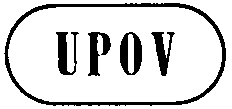 ETWA/42/1 Rev.ORIGINAL:  EnglishDATE:  June 13, 2013INTERNATIONAL UNION FOR THE PROTECTION OF NEW VARIETIES OF PLANTS INTERNATIONAL UNION FOR THE PROTECTION OF NEW VARIETIES OF PLANTS INTERNATIONAL UNION FOR THE PROTECTION OF NEW VARIETIES OF PLANTS GenevaGenevaGeneva